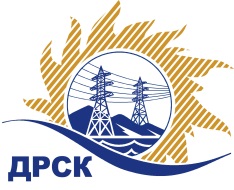 Акционерное Общество«Дальневосточная распределительная сетевая  компания»Протокол заседания Закупочной комиссии по вскрытию поступивших конвертовг. Благовещенск        Способ и предмет закупки: закрытый электронный запрос цен на право заключения Договора закупка № 2019 лот 2 р. 2.1.1.            «Технологическое присоединение к электрической сети АО "ДРСК" объекта "Объекты линейной части нефтепровода" потребителя ООО "Транснефть-Дальний Восток".ПРИСУТСТВОВАЛИ: 3 члена  постоянно действующей Закупочной комиссии АО «ДРСК» 2 уровня.Информация о результатах вскрытия конвертов:В адрес Организатора закупки поступило 3 (три) Заявки на участие в закупке, конверты с которыми были размещены в электронном виде на Торговой площадке Системы www.b2b-energo.ru.Вскрытие конвертов было осуществлено в электронном сейфе Организатора закупки на Торговой площадке Системы www.b2b-energo.ru. автоматически.Дата и время начала процедуры вскрытия конвертов с заявками участников: 15:09 (время местное) (было продлено на 1 ч., 9 мин.) 29.02.2016 г.Место проведения процедуры вскрытия конвертов с заявками участников: Торговая площадка Системы www.b2b-energo.ru.В конвертах обнаружены заявки следующих участников:Ответственный секретарь Закупочной комиссии 2 уровня АО «ДРСК»	М.Г. ЕлисееваЕ.Г. Чуясова397-268№ 359/УКС-В29.02.2016№Наименование участника и его адресПредмет заявки на участие в закрытом запросе цен1ЗАО КМУ "ДЭМ" 681000, Хабаровский край, г. Комсомольск-на-Амуре, ул. Лесозаводская, 3
Цена: 2 605 198,10 руб. (цена без НДС: 2 207 795,00 руб.)2АО «ВСЭСС» 680042, г. Хабаровск, ул. Тихоокеанская, 165Цена: 2 606 210,54 руб. (цена без НДС: 2 208 653,00 руб.)3ООО "ЭТК Энерготранс"680054, г. Хабаровск, ул. Трехгорная 8Цена: 2 606 210,54 руб. (цена без НДС: 2 208 653,00 руб.)